Муниципальное автономное дошкольное образовательное учреждение  детский сад № 8 общеразвивающего вида с приоритетными направлениями интеллектуального, эстетического и физического развития воспитанников_______________________________________________________________тел.8(495)522-06-99madou-8@mail.ru 143980 М.О., г. Балашиха мкр. Железнодорожный, ул. Автозаводская, д.2ПРОЕКТ«Экологическая тропа детского сада – территория экологии»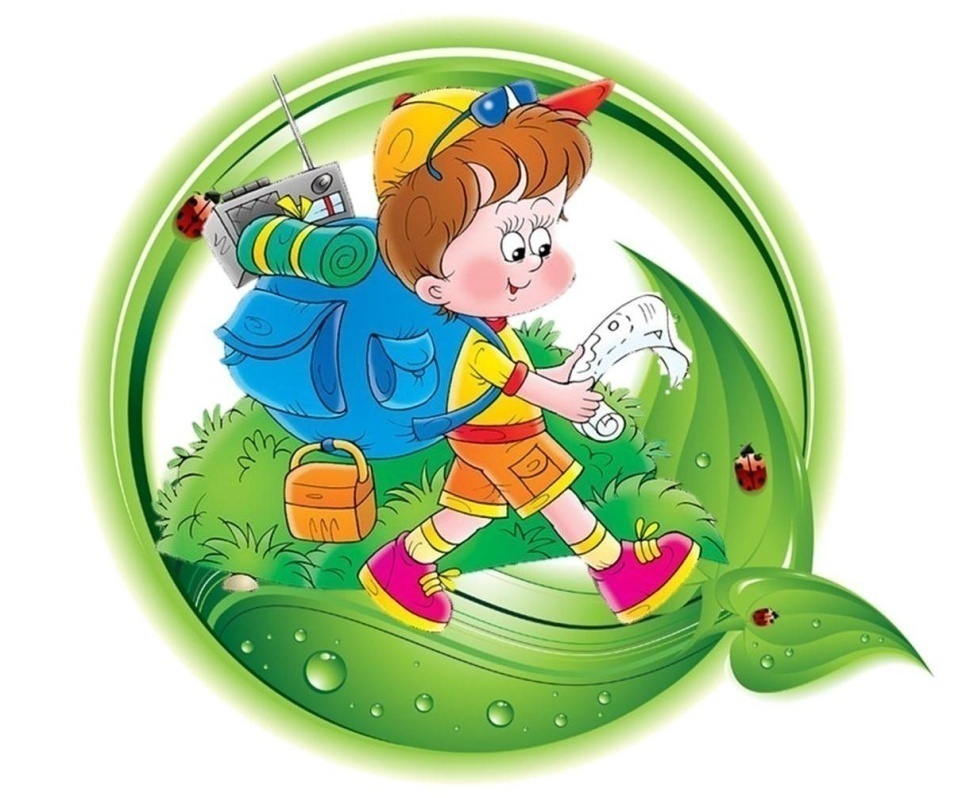 Составитель: заместитель заведующего по УВР Тимина О. В.2019 годИ только Россия еще способна сегодня потрясти богатством своего природного наследия. Сберечь эту удивительную природу – вот шанс выжить будущим поколениям.Принц Филипп, почетный президент фонда дикой природыПроект «Экологическая тропа в детском саду – территория экология»Проект «Экологическая тропа» открывает возможность формирования собственного жизненного опыта ребенка и, исходя из детских потребностей и интересов, развивает его как личность. Работа в рамках проекта проводится регулярно, ненавязчиво, поддерживая интерес детей, их любознательность, осуществляя тесный контакт всех педагогов и воспитанников, работающих по проекту.К работе по проекту привлекаются родители, так как данная работа не может осуществляться вне семьи, без ее поддержки и положительного примера.Природа своим разнообразием, красочностью и динамичностью привлекает детей, вызывает у них радостные переживания. Впечатления от родной природы, полученные в детстве, запоминаются на всю жизнь.Привлекая внимание детей к изменениям, происходящим в природе в разные временные отрезки, важно научить детей не только любоваться увиденным, но и наблюдать, понимать некоторые явления природы, заботиться о ней, охранять и преумножать ее богатства.Актуальность: Формирование основ экологической культуры и экологически  сообразного поведения в окружающем мире является одной из ключевых задач дошкольного образования и воспитания XXI века. Федеральные государственные образовательный стандарты дошкольного образования (проект) на первый план выдвигают развивающую функцию образования, обеспечивающую становление личности ребенка и ориентирующие  педагога на его индивидуальные особенности, что соответствует современным научным концепциям дошкольного воспитания о признании самоценности дошкольного периода детства.Системное знакомство ребенка с миром природы позволяет развивать у него важнейшие операции мышления: анализ, сравнение, умение устанавливать взаимосвязь, обобщение. Природа – неиссякаемый источник духовного обогащения. Дети постоянно в той или иной форме соприкасаются с природой. Встречи с природой помогают формировать у них реалистические знания об окружающем мире, гуманное отношение к живым существам. Цель: Экологическое развитие детей путем реализации системы практико-ориентированной экскурсионной деятельности, различных мероприятий на экологической тропе, являющейся ведущим средством формирования основ целостной, «экологической» картины мира. Задачи:Способствовать формированию у детей элементарных представлений о взаимосвязях  и взаимодействиях живых организмов со средой обитания, бережного отношения к природным объектам. Создать условия для развития устойчивого интереса детей к природе, ее неживым и живым объектам и природным явлениям, потребности познания окружающего мира, вдумчивого и бережного отношения к объектам природы.Способствовать формированию системы практических умений по изучению и улучшению состояния окружающей природы, умения видеть причину и следствие того или иного явления, делать выводы, строить логические суждения (т.е. формирование основ экологического мышления, познания основных законов, взаимосвязи и взаимозависимости в природе).Содействовать воспитанию бережного отношения к природе, формированию умения ответственно ухаживать за растениями, желания наблюдать за жизнью растений и поведением животных, выделять характерные особенности их внешнего вида, способов передвижения, питания, приспособления.Тип проекта: краткосрочный, коллективный, информационно-практико-ориентированный.Участники проекта: реализация проекта проводится с детьми дошкольного возраста, родителями (законными представителями), педагогами и воспитателями ДОУ.Сроки проекта: июнь – август 2019 годаОрганизация проектаСоздать условия для каждого ребенка ранней позитивной социализации посредством расширения представлений об окружающем мире, на основе ближайшего социального, природного окружения, на познании географических, климатических, национально-культурных особенностей жизни человека в Московском регионе.Ожидаемые результаты проекта:создание на территории ДОУ экологически благоприятной среды;повышение уровня экологических знаний,  познавательной и речевой активности детей дошкольного возраста;улучшение состояния психического здоровья детей: взаимодействие ребенка с природой снизит уровень тревожности и позитивно повлияет на эмоциональное самочувствие детей;совершенствование уровня знаний, экологической компетентности родителей по теме проекта;повышение уровня профессиональной подготовленности педагогов в вопросах проведения экскурсий, наблюдений по объектам экологической тропы.Формы работы по реализации проекта:наблюдения, беседы и экологические экскурсии на экологической тропе;уроки доброты;создание видеофильмов, презентаций, слайд шоу;познавательное чтение;конкурсы и викторины, КВН;продуктивная деятельность, защита плакатов, проектов;лаборатория (опыты и эксперименты);инсценировки и театрализации;экологические акции;решение экологических ситуативных задач;ситуации морального выбора;трудовой десант;труд в природе;зеленый патруль;«Лесная аптека» (рассматривание иллюстраций и беседы, поиск лекарственных растений, беседы о правилах сбора растений);экологические, подвижные, дидактические, имитационные игры, игры-путешествия;эколого-познавательные праздники, досуги и развлечения.Формы и методы работы с родителями (законными представителями) на экологической тропе:взросло-детские проекты;КВН, викторина;изготовление поделок, рисунков; субботники по благоустройству территории детского сада;участие в конкурсах;участие в совместных экологических развлечениях, досугах, праздниках;фотовыставки;изготовление экологической газеты;изготовление книжек-малышек (сочиняем экологические сказки).Этапы реализации проектаЛитература: Воронкевич О.А Добро пожаловать в экологию! - СПб «Детство-Пресс», 2008.Познавательно-исследовательские занятия с детьми 5-7 лет на экологической тропе / авт.-сост. С.В. Машкова и др. – Волгоград: Учитель, 2012.Саморукова П.Г Как знакомить дошкольников с природой -  М.: Просвещение, 1989 Экологический паспорт МАДОУ детского сада № 8Основные направления работы:МАДОУ детский сад № 8 реализует основную общеобразовательную программу.Уровень реализуемых общеобразовательных программ экологического воспитания обеспечивает:Младший дошкольный возраст:Способствует накоплению ребенком ярких впечатлений о природе. Обогащает представления детей о растениях, животных, человеке, а также об объектах неживой природы, встречающихся в ближайшем окружении.Развивает эмоциональную отзывчивость и разнообразие переживаний детей в процессе общения с природой: доброжелательность, любование красотой природы, любопытство при встрече с объектами, удивление, сопереживание, сочувствие.Вовлекает детей в элементарную исследовательскую деятельность по изучению качеств и свойств объектов неживой природы.Привлекает малышей к посильной деятельности по уходу за растениями и животными уголка природы.Средний возрастПостоянно поддерживает активный интерес детей 4—5 лет к окружающей природе, укрепляет и стимулирует его, удовлетворяет детскую любознательность.Способствует дальнейшему познанию ребенком мира природы, открывая для него новые растения, животных, людей, признаки живых организмов, объекты неживой природы, свойства природных материалов (воды, глины, почвы и других).В процессе познавательно-исследовательской деятельности развивает интерес и активность дошкольников, обогащает опыт исследовательских действий, удовлетворяет детскую пытливость.Способствует активному освоению несложных способов ухода за растениями и животными, живущими рядом с ним.Старший возрастРазвивает у дошкольников интерес к природе, желание активно познавать и действовать с природными объектами с учетом избирательности и предпочтений детей.Обогащает представления детей о многообразии признаков животных и растений, обитающих в разных климатических условиях (жаркого климата юга и холодного севера). Объединяет в группы растения и животных по признакам сходства (деревья, кустарники и т. д., рыбы, птицы, звери и т. д.).Развивает самостоятельность в процессе познавательно-исследовательской деятельности;Развивает самостоятельность детей в уходе за животными и растениями.Продолжает воспитывать стремление сохранять и оберегать природный мир, видеть его красоту, следовать доступным экологическим правилам в деятельности и поведении.Подготовительная группаРазвивает познавательный интерес детей к природе, желание активно изучать природный мир: искать ответы на вопросы, высказывать догадки и предположения, эвристические суждения. Поддерживает проявление избирательности детей в интересах и предпочтениях в выборе природных объектов (мне интересно, мне нравится).Обогащает представления детей о природе родного края и различных природных зон (пустыня, тундра, степь, тропический лес), о многообразии природного мира, причинах природных явлений, об особенностях существования животных и растений в сообществе (на лугу, в лесу, парке, водоеме, городе), о взаимодействии человека и природы.Поддерживает проявление инициативы детей в самостоятельных наблюдениях, опытах, эвристических рассуждениях по содержанию прочитанной познавательной литературы. Развивает самостоятельность детей в познавательно-исследовательской деятельности, замечать противоречия, формулировать познавательную задачу, использовать разные способы проверки предположений, применять результаты исследования в разных видах деятельности.Обогащает самостоятельный опыт практической деятельности по уходу за животными и растениями участка детского сада и уголка природы. Поддерживает детей в соблюдении экологических правил, вовлекать в элементарную природоохранную деятельность.Воспитывает нравственные чувства, выражающиеся в сопереживании природе, и эстетические чувства, связанные с красотой природного мира.Воспитывает основы гуманно-ценностного отношения детей к природе через понимание ценности природы, ориентацию на оказание помощи живым существам, сохранение природных объектов ближайшего окружения, проявление ответственности за свои поступки.Экологические подходы к обеспечению учебно-воспитательного процессаДиагностика экологического развития детей.Мониторинг состояния здоровья дошкольников по программам наблюдения за физическим статусом организма.Реализация традиционных и нетрадиционных средств оздоровления детей. Проведение экспертизы педагогических новшеств, учебно-воспитательного процесса  в целом, режимных моментов и их психологическая и педагогическая коррекция.Организация непрерывного экологического образования дошкольников и обучение их здоровому образу жизни.Создание психологической и экологической среды в дошкольном учреждении через соответствующее образование всего персонала.Анализ инновационного опыта в разрабатываемых методах, технологиях и формах реализации экологического образования.Улучшение состояния территории ДОУ Уборка территории в течение всего учебного года. Обрезка кустарников и деревьев. Оформление цветников. Весенне-осенние посадки деревьев и кустарников. Обновление и удобрение почвы.Выводы и рекомендации:       Территория детского сада достаточно хорошо ухожена. Растительный покров на территории достаточно разнообразен и может неплохо использоваться в целях экологического образования. Однако следует окультурить значительную часть газонов, заменить сорные виды на газонные растения. Отдельные группы сорных растений должны быть оставлены для проведения занятий. При подборе видов для озеленения следует учитывать заброшенные и вытоптанные участки. Рекомендуется расширить видовой состав культурных растений, расширить цветники; посадить лекарственные растения, злаковые культуры; продолжить уход за огородом.Вдоль западной стороны заборной изгороди желательно посадить лиану, которая наиболее эффективно поглощает вредные вещества, содержащиеся в выхлопных газах, и будет снижать уровень шума.Для привлечения на участок птиц следует увеличить количество кормушек, развесив их на разных деревьях.Следить за тем, чтобы на территорию учреждения не заходили посторонние лица, закрывать проход через территорию ДОУ. Своевременно (1 раз в год) заменять песок в песочницах.
       На основе проведенных исследований была разработана схема экологической тропинки с рекомендациями по ее использованию.Оформление помещения: Внутренне оформление детского сада производит благоприятное впечатление. В помещениях есть необходимые условия и оборудование для экологического образования детей.В целях оздоровления детей необходимо в групповых помещениях и спальнях пересмотреть присутствие комнатных растений, влияющих на оздоровление детей. Рекомендуется ароматизировать спальные помещения засушенными травами, влияющими на длительный и спокойный сон.Влияние на окружающую среду: Необходимо провести детальный анализ использования воды и электроэнергии и, по возможности, сократить их потребление.
       Также необходимо проанализировать состав отходов с целью сокращения их объема. Увеличить использование природных удобрений, перегноя листьев, в качестве удобрений.Профессиональная и методическая база:Для проведения образовательных мероприятий с детьми и методической работы организовать обмен опытом с другими дошкольными учреждениями, занимающимися аналогичными проблемами.Регулярно проводить семинары, консультации по экологическому образованию среди педагогического состава.Посвятить родительскому собранию экологический вопрос, привлечь внимание родителей к оздоровлению детей. Заинтересовать их в проведении работ по благоустройству территории детского сада.Паспорт экологической тропыМестонахождение: территория МАДОУ детский сад № 8.Назначение: системное знакомство детей с миром природы, формирование основ экологической культуры и экологически сообразного поведения в окружающем мире.Краткое описание маршрута:  Маршрут экологической тропы  нашего детского сада включает в себя 19  объектов, поэтому для каждой возрастной группы рекомендованы мини-маршруты. Для детей младшего и среднего дошкольного возраста - «Русская красавица» (рябина), «Кустик за кустиком» (кустарники - сирень), «Птичья зимняя столовая на окне», «Золотой луг» (одуванчики), «Деревья» (клен), «Огород», «Птицы», «Грибная полянка», «Цветочная мозаика», «Хвойные деревья» (сосна, пихта).Для детей старшего дошкольного возраста - «Русская красавица» (рябина), 1/1 – скворечник; «Кустик за кустиком» (кустарники - сирень); «Цветочная мозаика» (многолетники); «Птичья зимняя столовая на окне»; «Клен раскидистый»;  «Мир насекомых»; «Старый пень»; «Деревья»; «Первоцветы» (ландыши, мать – и – мачеха); «Огород»; «Птицы»; «Уголок нетронутой природы»; «Грибная полянка»; «Цветочная мозаика»; «Хвойные деревья» (сосна);  «Столовая свиристели»; «Зеленая аптека» (рябина, цикорий, топинамбур); «Незабудки»; «Зеленые силачи».    Режим пользования:Экскурсионная непосредственно образовательная деятельность, экологические исследования.Экологические прогулки.Элементарное экспериментирование.ОтдыхМесто для проведения досуговых мероприятий (экологические праздники, конкурсы).Охрана маршрута: экологическая тропа не охраняется. Маршрут разработали: творческая группа педагогов МАДОУ детского сада № 8. Приложения:Картосхемы тропы с указанием изучаемых объектов: одна, более сложная схема — для педагогов, вторая — простая — для детей.Правила поведения и нормы действия.Призывы и лозунги.Естественнонаучные сведения об отдельных природных объектах и явлениях.Поэтические тексты, рисунки об отношениях человека с природой.Информация о трудовых делах детей и родителей в решении местных экологических проблем.Экологические дорожные знаки и указатели.Объекты тропы: «Кустик за кустиком» (кустарники - шиповник, сирень, акация)«Сирень душистая»«Цветочная мозаика» (многолетники), 5/2 – крокусы, нарциссы«Птичья зимняя столовая на окне»«Клен раскидистый»«Золотой луг» (одуванчики)«Мир насекомых»«Старый пень», 9/1  - пень – насекомые«Деревья» «Первоцветы» (ландыши, мать – и - мачеха)«Огород»«Птицы»«Уголок нетронутой природы» «Столовая свиристели» (рябина)«Цветочная мозаика» (однолетники, многолетники – семена, рассада)«Хвойные деревья» (ель, сосна) «Зеленая аптека» (рябина)«Незабудки»«Зеленые силачи»Перспективный план по маршруту экологической тропыРеализация проекта «Экологическая тропа в детском саду – территория экологии»На информационно-аналитическом этапе педагогами каждой возрастной группы осуществлялся анализ целей и задач основной общеобразовательной программы дошкольного образования, проведена психолого-педагогическая диагностика начал экологической культуры у дошкольников. Актуальное состояние и развитие детей соотносили с планируемым психолого-педагогическим результатом развития ребенка по окончанию каждого возрастного периода, выявляли особенности проявления экологической культуры, определяли направления образовательной деятельности, которые необходимо предвидеть в ходе реализации проекта, определили ожидаемые социально-значимые результаты. Выявили проблемы, сформулировали цели, задачи проекта, способы их достижения. Определили необходимые условия для достижения цели.Кроме этого, происходило установление контакта с коллективом родителей, изучение степени их отношения к экологическому образованию детей дошкольного возраста, сформированности экологических компетенций в вопросах экологического воспитания и образования детей.Результаты диагностики дошкольников по образовательной области «Познание» разделу «Ребенок открывает мир природы» (2018 - 2019 года)Проектно-мотивационный этап предполагает обозначение проблемного поля в системных изменениях содержания, выборе наиболее оптимальных организационных форм экологического образования детей, в зависимости от конкретной педагогической ситуации, определение темы проекта, объекта проектирования. Педагоги сформулировали задачи экологического образования детей с учетом особенностей их развития, определили пути и средства их реализации, рационально подобрали методы и формы природоведческой работы, подготовили необходимый дидактический, технологический материал, спланировали индивидуальную и групповую работу с детьми, т.е. спроектировали условия, способствующие успешной реализации целей и задач экологического образования для определенной возрастной категории детей.  Планирование работы на экологической тропе осуществлялось с учетом сезонных изменений и местных условий, ознакомление детей с яркими объектами растительного и животного мира, видами труда в природе.Члены творческой группы детально обследовали территорию ДОУ и выделили наиболее интересные объекты. При выборе маршрута и объектов экологической тропы руководствовались  критериями:- включение в нее как можно большего количества разнообразных и привлекающих внимание ребенка объектов;- их доступность, стимулирующая активность, познавательный интерес ребенка.К выбору объектов и оформлению тропы привлекались воспитанники. Они предлагали различные объекты наблюдения, делали различные предложения, которые учитывались при создании маршрута. Тем самым ребята чувствовали  свою причастность к организации тропы, по-особенному стали относиться к  ней, считая её своей, проявляя большой интерес к путешествиям по экологической тропе.Совместно с дошкольниками выбрали «хозяина» тропинки – «Листовичка» сказочного персонажа, который будет давать ребятам задания, и приглашать их в гости. За оказанную ему помощь, сказочный персонаж периодически оставляет на своей тропинке сюрпризы: конфеты, орехи на деревьях и т.п.Был составлен экологический паспорт дошкольного учреждения, разработан маршрут и составлена карта - схема экологической тропы. Педагоги подобрали материал и самостоятельно составили сценарии непосредственно образовательной деятельности, экскурсий по маршруту экологической тропы.  Педагоги  творческой группы выбрали формы совместной эколого-педагогической, природоохранной деятельности, активизирующие стремление родителей углубить знания об особенностях формирования личности ребенка средствами природы. Родители оказали помощь в изготовлении табличек с символами, рисунками, подписями для видовых точек.Содержательно-деятельностный этап предполагает совместную деятельность участников образовательного процесса по развитию эмоционально-чувственного отношения детей к объектам живой и неживой природы, ценностных представлений об организации природоохранной деятельности, развитие способности к творческо-поисковой деятельности с учетом особенностей развития ребенка и социально-педагогических условий организации образовательной среды в условиях ДОУ и семьи. На этом этапе работа велась сразу в нескольких направлениях:- привлечение детей к проектно-игровой деятельности по сбору информации и оформлению станций на территории детского сада;- работа на территории детского сада по организации, обогащению намеченных станций;- работа с родителями по привлечению их к проектной деятельности на основе использования разнообразных форм, средств экологического воспитания детей;- слежение за ходом выполнения проектно-поисковых работ по сбору, оформлению и представлению (презентации) результатов реализации тематических проектов.Совместные мероприятия:- Открытие экологической тропы. Листовичек познакомил и заинтересовал детей с объектами тропы; -  конкурс стихов «Цветочная мозаика»;- конкурс букетов «Хоровод лепестков» (садовые цветы);- экологическое развлечение «Добрый великан»;-  инсценирование «Спор деревьев»- «Следопыты» - экспериментальная деятельность и другиеДиагностико-результативный этап включает в себя анализ достижения целей и результатов проекта, определение направления дальнейшей деятельности в ходе дальнейшей реализации проекта и за его пределами.Наиболее реальные результаты дает диагностика, основывающаяся на  наблюдениях за ребенком, проводимая в привычных для него условиях общения с объектами природы, с учетом его настроения и желания. Результаты такого диагностирования используются педагогом для планирования собственной деятельности, при постановке и реализации педагогических задач. В оценке эффективности реализации экологического проекта, экологическом образовании дошкольников диагностированию подлежит изменение объема их знаний; расширение представлений об окружающем мире; изменение поведения ребенка по отношению к окружающим объектам и мотивации поступков; приобретение и самостоятельная реализация элементарных навыков экологически безопасного поведения в быту и в природе; формирование желания участвовать в посильной практической деятельности; эмоционально окрашенное отношение к объектам природы и поступкам людей по отношению к ним (развитие эмпатии), воспитание чувства ответственности за свои поступки и понимание их последствий для окружающего мира.Педагоги разработали методические рекомендации для педагогов ДОУ по использованию объектов экологической тропы в работе с дошкольниками, оформили фотовыставку и выставку детских рисунков.Презентационный включил в себя защиту проекта на педагогическом совещании и  подготовка и участие проекта в смотре-конкурсе ландшафтного дизайна детских игровых площадок и территории дошкольных образовательных учреждений «Маленький уголок  – большой Страны» в номинации «Экологическая тропа в детском саду».Вывод: Экологическим образованием и воспитанием человека необходимо заниматься с раннего детства. Реализация данного проекта возможна в образовательном учреждении любого типа. Основными участниками воспитательно-образовательного процесса являются ребенок, родители и педагоги. Отношения субъектов строятся на основе сотрудничества и уважения. В результате реализации проекта:- повысится уровень экологических знаний, познавательной и речевой активности детей дошкольного возраста;- улучшится состояние психического здоровья детей: взаимодействие ребенка с природой снизило уровень тревожности и позитивно повлияло на эмоциональное самочувствие детей;- повысится уровень профессиональной подготовленности педагогов в вопросах проведения экскурсий, образовательных ситуаций по объектам экологической тропы.Планы на будущее1. Продолжать разработку сценариев образовательных мероприятий на экологической тропе.2. Составить перспективный план мероприятий на экологической тропе с учетом комплексно-тематического планирования3. Создать метеоплощадку со специальным оборудованием, которая послужит  обучению детей элементарному прогнозированию состояния погоды.Приложение 1 Консультация: «Экологическое воспитание детей дошкольного возраста»Человек и природа – одно целое, но, черпая из ее кладовой, нельзя выбрать до донышка. К сожалению, сегодня все чаще говорят об ухудшении экологического состояния нашей планеты. Природа все настойчивее требует бережного и внимательного к себе отношения. Поэтому охрана окружающей среды является проблемой века. Одним из шагов на пути к ее решению может стать экологическое воспитание подрастающего поколения. Экологическое воспитание – это система, направленная на формирование и развитие начал экологической культуры у детей и взрослых. Система экологического воспитания – это представления о растениях и животных, их взаимосвязи; о времени года, о неживой природе, представления о взаимосвязи между живыми существами и средой их обитания и т.п.Вопрос экологического воспитания подрастающего поколения в настоящее время стоит остро как никогда. Главная задача - прививать детям любовь к природе. Дошкольники восторгаются при виде цветка, бабочки и в то же время могут бездумно сломать ветку дерева, раздавить бегущего по тропинке муравья. Как же научить их беречь и охранять природу, все живое, что нас окружает? Именно в дошкольном возрасте накапливаются яркие, образные эмоциональные впечатления, первые природоведческие представления, закладывается фундамент правильного отношения к окружающему миру и ценностной ориентации в нем. Как писал А.В. Луначарский «Маленького ребенка можно лепить, старшего приходится уже гнуть, взрослого – ломать». Любовь к природе, сознательное, бережное и заинтересованное отношение к ней каждого человека должны воспитываться с раннего детства в семье и детском саду. В.А. Сухомлинский предлагает вводить ребенка в окружающий мир природы так, чтобы каждый день он открывал в нем что-то новое для себя, рос исследователем, а каждый его шаг был путешествием к истокам чудес в природе, облагораживал сердце и закалял волю.Цель экологического воспитания – формирование человека нового типа с новым экологическим мышлением, способного осознавать последствия своих действий по отношению к окружающей среде и умеющего жить в относительной гармонии с природой (Бондаренко Т.М.). Система педагогического взаимодействия – это организованное обучение:- непосредственно образовательная деятельность;- экскурсии; - наблюдения за животными и растениями, явлениями природы, деятельностью людей в природе.Совместная деятельность взрослого с ребенком:- наблюдения и труд в уголке природы; - целевые прогулки на природе, походы; - чтение художественных произведений о природе; - рассматривание иллюстраций; - экологические сказки;- рассматривание картин из жизни диких животных, художников И.И. Левитана, А.К. Саврасова, В.Д. Поленова, И.И. Шишкина, К.Ю. Юона и др.- рассказы воспитателя о животных, растениях, неживой природе, о заповедниках, памятниках природы и т.д.;- работа с моделями;- беседы и разговоры с детьми на экологические темы;- сбор коллекций, семян, камней, листьев;- экологические праздники и досуги;- опыты, поисковая деятельность;- марафоны, акции, аукционы;- экологические тропы;- игры (подвижные, дидактические, театрализованные, музыкальные, интеллектуальные); - продуктивная деятельность на экологическую тематику;- работа с календарем природы, дневниками наблюдений;- изготовление и обыгрывание макетов.Самостоятельная деятельность.Экологическое воспитание дошкольников должен осуществлять педагог, который сам владеет знаниями в области экологии, сам любит природу и заботится о ней. Он преподносит комплекс экологических знаний в доступной, увлекательной форме на основе принципа развивающего обучения и направленного на развитие личности ребенка. Учитывает интерес и возрастные особенности ребенка. Критериями сформированного осознанного и активного гуманного отношения к природе являются:Понимание необходимости бережного и заботливого отношения к природе.Освоение норм поведения в природном окружении и соблюдение их в практической деятельности и быту.Проявление активного отношения к объектам природы На отношение детей к природе влияет пол, индивидуальные особенности, место жительство, профессия и образование родителей. Именно в семье формируются основы духовного и культурного облика человека, закладываются его вкусы и привычки. Мы с родителями можем провести:- собрания;- консультации;- семинары;- Дни открытых дверей;- праздники и досуги;- предложить информационные экологические стенды;- оформление совместных выставок, альбомов;- беседы с рекомендациями;- совместные с родителями акции, фотовыставки, создание экологической газеты.Наша планета ЗемляОчень щедра и богата:Горы, леса и поля.Дом наш родимый, друзья!Давайте будем беречь планету, Другой такой на свете нет.Развеем над нею и тучи и дым,В обиду ее никому не дадим.Беречь будем птиц, насекомых, зверей.От этого станем мы только добрейУкрасим всю Землю садами, цветами.Такая планета нужна нам с вами.Хочется верить, что наши воспитанники, когда вырастут, будут любить и оберегать все живое.Приложение 2Рекомендации воспитателям при описании объектов экологической тропыПри описании объектов экологической тропинки  используются следующие показатели:биологические характеристики;экологические характеристики;особенности распространения;происхождение названия;народные названия;отражение его образа в фольклоре (сказки, загадки, пословицы), песнях, стихах;связь с другими растениями и животными;роль в жизни людей;природный объект в продуктах деятельности ребенка;детско-взрослые проекты. Общие рекомендации по работе с детьми на экологической тропе детского сада:Использовать прогулки для общения детей с природой ближайшего окружения и оздоровления детей на свежем воздухе. Использовать наблюдения за живой природой для развития сенсорных качеств каждого ребенка. Познакомить с разными объектами живой природы и показать ее взаимосвязь с окружающим миром. Сделать общение ребенка с природой безопасным для ребенка и самой природы. Формировать чувства близости к природе и сопереживанию всему живому, заботы и бережного отношения к природе. Формировать умение передавать свои впечатления от общения с природой в рисунках, поделках, рассказах и других творческих работах.  Проводить на тропе наблюдения в разные времена года, игры, экскурсии, исследования, театрализованные занятия и другие виды деятельности. Методические рекомендации по  организации  работы  на  экологической  тропе Методика работы на тропе избирается воспитателем самостоятельно в зависимости от задач, которые стоят перед ним в каждом конкретном случае. При одном посещении тропы не имеет смысла рассматривать много объектов. Дети, в силу возрастных особенностей, не способны воспринимать большой объем материала, поэтому на тропе нужно работать систематически, при каждом посещении знакомится с одним – двумя объектами. Не стоит давать детям сразу всю информацию по объекту, это делается поэтапно - информация добавляется с каждым посещением тропы.Все мероприятия на тропе проводятся с участием Хозяина тропы Лесовичка, который предлагает решить какую- то проблемную ситуацию, тогда дети с удовольствием принимают игровую задачу.Каждый воспитатель выбирает любые формы работы, которые обеспечивают активизацию познавательной деятельности детей. Важно:  материал должен быть доступен пониманию детей,дети должны быть участниками процесса. Только тогда экологические знания будут усвоены детьми.Приложение 3Сценарий: «Открытие экологической тропы»Задачи.Создать условия для знакомства с объектами экологической тропы.Заинтересовать дошкольников в получении основных сведений об объектах. Содействовать воспитанию любви к природе и бережному отношению к ней. Ход:Ведущий: Дети! У нас с вами важное событие. Мы открываем экологическую тропу на территории детского сада. Сегодня вы познакомитесь с маршрутом и остановками тропы, а в дальнейшем на экскурсиях,  занятиях, при наблюдении узнаете много интересного и нового о природе. А поможет вам в этом сказочный герой – Листовичок. (Разрезается красная ленточка).Остановка «Береза»Листовичок. Начинается экологическая тропа с «Русской березки». Это дерево считается символом России. Нет в русском лесу дерева более родного и близкого, чем березка. И может быть, нет на свете дерева красивее березы! Тонкая, ажурная бледно-зеленая листва, над млечно-белым стволом  удивительно хорошо освещается с серо-голубым небом, всегда побуждает в нас нежное и доброе чувство, рождает ощущение необыкновенной радости, легкости простора и полноты жизни. Русские люди любят это дерево, пишут стихи, поют песни, придумывают загадки. В старину о ней пели в народе как о дереве «об четырех делах»:1 дело – мир освещать;2 дело – крик утешать;3 дело – больных исцелять; 4 дело – чистоту соблюдать.Водили вокруг березки хороводы. Сейчас и мы встанем вокруг березки в хоровод «Во поле береза стояла»Остановка «Кустик за кустик»Листовичок. Это вторая остановка. О чем мы с вами будем говорить узнайте из моих загадок:- Стоит клюка на вилах одета в багрянец (ответы детей). Какой кустарник называют дикой розой (Показ цветных иллюстраций).- У этого куста листочки похожи на сердечко (Ответы детей  - сирень).- На каком кустарнике вырастает в стручках горох, который нельзя есть? (Ответы детей - акация).Остановка «Сирень душистая»Листовичок. Дети, посмотрите, пожалуйста, внимательно и ответьте: «Эта веточка с какого дерева?» (Ответы детей). (Рассмотреть веточку, листья)Дети, чем ценна сирень мы узнаем в следующий раз.«Цветочная мозаика»Листовичок. Эту остановку обустроили воспитатели много лет назад. Они посадили цветы, которые растут, цветут, благоухают и радуют нас своей красотой  много лет. Их называют  многолетниками. Кто знает их названия? (Ответы детей)«Столовая для птиц».Листовичок. Дети, посмотрите и скажите, кто здесь на иллюстрации лишний и почему? (Ответы детей). Правильно, перелетные птицы. Они собираются стайками и улетают осенью, а с нами остаются зимующие птицы. Зима в наших краях очень суровая, морозная с вьюгами и метелями и этим птицам очень трудно зимой прокормиться, поэтому люди делают кормушки для птиц, помогают им перезимовать. Стихотворение «Покормите птиц зимой» Яшин.Покормите птиц зимой,Пусть со всех концовК вам слетятся как домойСтайки на крыльцоНебогаты их кормаГорсть зерна нужнаГорсть одна и не страшна Будет им зима.Все дети (хором): Птиц, зверей оберегайтеИ всегда им помогайте!«Клен раскидистый»Листовичок показывает крылатки клена, и предлагает узнать с какого они дерева. Игра «Детки с какой ветки?»Остановка «Золотой луг»Листовичок показывает иллюстрацию одуванчиковой поляны. Как называются цветы? А когда много-много растет и цветет одуванчиков как можно назвать такую полянку? (Ответы детей – «Золотой луг»).Остановка «Мир насекомых»Игра с мячом «Я кидаю, ты лови, насекомых назови»Листовичок.Загадаю вам загадки,Называйте мне отгадки.Черен, да не ворон,Рогат, да не бык,Шесть ног без копыт Идет, земли не дерет (Жук)Кто вокруг носа вьетсяА в руки не дается (Муха)Сам мохнатенький,Летит за сладеньким (Шмель)Не птичка, с крыльями (Бабочка)Листовичок. Дети, о ком я загадывал загадки? (Ответы детей – о насекомых) Если внимательно посмотреть, то под листиками и на листиках растений  можно увидеть разных насекомых (Дети ищут насекомых).Остановка «Старый пень»Листовичок читаетрассказ Пришвина «Старый пень»Остановка «Деревья»Листовичок. На этой остановке я вам снова загадаю загадку, а кто знает, назовет нам отгадку. Весной веселит,Летом холодит,Осенью питает, Зимой согревает (Дерево)Игра «Найди дерево по листочку». Листовичок. Я приготовил листочки, а вам нужно назвать с какого дерева листик и найти его. (Детям раздаются листья тополя, березы, липы. Они находят деревья и называют их).Остановка «Первоцветы»Листовичок показывает иллюстрации ландыша. Листовичок. Дети, назовите это растение (Ответы детей - ландыш). Это раннее растение, оно отцвело, но листья остались, растут и зеленеют. (Показывает иллюстрации других растений – мать-и-мачеха). На этой остановке будем узнавать о ранних растениях, их пользе для людей.Остановка «Огород»Листовичок: Вот он наш огородЧего в нем только не растетИ редиска и лучокИ петрушка, кабачок,Ну а без капустыБыло бы на грядке пусто.Жаль, что не растет у насФрукт заморский – ананас.Игра «Кто больше назовет овощей» Остановка «Птицы»Листовичок беседует с детьми о гнездовании ворон.Остановка «Уголок нетронутой природы»Листовичок предлагает послушать тишину.Остановка «Столовая свиристели»Листовичок. Дети, на каких деревьях вы видите плоды? (Ответы детей – яблоня, рябина) Какие птицы любят лакомиться ими? (Ответы детей - свиристели, щеглы). Сейчас эти птицы живут в лесу, им там хватает корма, а в город они прилетают с первыми метелями. Будьте внимательны, не пропустите прилет этих птиц в сою столовую. Остановка «Цветная мозаика»Листовичок. Обратите внимание на красоту и яркость клумб. Назовите цветы, растущие на клумбе, которые сеяли семенами весной. Остановка «Хвойные деревья»Показ ели. Остановка «Зеленая аптека»Листовичок. Дети, скажите, зачем взрослые люди сажают топинамбур (его используют при заболеваниях сахарным диабетом)? В каких случаях используют листья мать – и – мачехи, подорожника? Лекарственных растений много растет на участке, о других растениях и их свойствах вы будете узнавать на данной остановке. Остановка «Незабудки»Листовичок читает стихотворение «Незабудки»Незабудок глазки голубые
Из травы доверчиво глядят:
Добрые, наивные, живые –
Как у самых маленьких ребят.

У ручья, в низинке и в прохладе,
Посредине солнечного дня,
Словно просят, прямо в душу глядя:
«Не срывай, но не забудь меня!»Листовичок. Действительно, если посмотреть на эти маленькие нежно-голубые цветочки, то на всю жизнь их запомнишь и не забудешь. О пользе этих цветов вы узнаете в следующий раз.Остановка «Зеленые силачи»Листовичок. Дети, каких людей называют силачами?Хотите увидеть растения-силачи? Посмотрите из под асфальта пробираются росточки и вырастает взрослое растение. Листовичок. Весь маршрут экологической тропы мы прошли. До новых встреч! Приложение 4Конспект  ООД «Столовая свиристели»Цель:- создать условия для знакомства с птицей – свиристель, ее особенностью поведения в различные сезоны года (пение, добыча пищи); объяснить детям, почему яблоня и рябина – столовая птиц;- способствовать развитию кругозора детей;- содействовать воспитанию  уважительного отношения ко всему живому.Предварительная работа:- Беседы с детьми о зимующих птицах;- просмотр презентации «Зимующие птицы Кировской области»;- наблюдения на прогулках птиц;- чтение художественной литературы о птицахМатериал:- Герой экологической тропы – Листовичок- перо свиристели;- изображение пера свиристели на бумаге в виде стрелочки;- цветная иллюстрация с изображением свиристели.ХодВоспитатель обращает внимание на Листовичка и предлагает его послушать.Листовичок. Здравствуйте, ребята. Я очень рад в очередной раз вас видеть. Сегодня по дороге в детский сад я услышал удивительные голоса птиц. Послушайте…(Звучит фонограмма голоса свиристели)Листовичок. Дети, вы знаете, чьи это голоса?Дети. Нет.Листовичок. Тогда собирайтесь в дорогу, идем искать тех, чьи голоса слышим. Дети собираются на прогулку и находят  в приемной перо, далее продолжают свой путь по стрелочке-указателю (перышко свиристели). Недоходя до яблони с рябиной (столовой свиристели), Листовичок останавливает детей и обращает внимание детей на стайку птиц, кормящихся ягодами рябины (яблочками). Листовичок. Свиристели прилетели.На рябину дружно сели, Стали ягоды клевать, Стали Солнце в гости Листовичок предлагает молча понаблюдать за птицами, обратить внимание на оперение, внешний вид, как сидят на веточках, как клюют ягоды. Слетают ли с веточки, если ягода выпадет из клюва. Обращает внимание детей на почву около дерева: вся красная, в ягодах.На рябину сели свиристели,Ягод поклевать захотели.Больше не клевали, а сорили,Землю всю рябиной застелили!Листовичок. А сейчас поиграем. Крибле-краблебусечекПревращаю в птичек всех- Сидим как свиристели на веточках- Клюем ягоды- Летаем как птицыКрибле-краблебусечекПревращаю всех в ребятЛистовичок  проводит беседу- Как называется эта птица?- Чем питаются птицы летом? (Насекомыми, они их ловят на лету, как мухоловки, ласточки)- Где строят гнездо? (В развилке дерева)- Почему летом в город не прилетают? (Высиживают птенцов, выкармливают их, хватает насекомых)- Какая особенность во внешнем виде? (Хохолок на голове)Воспитатель предлагает Листовичку и детям послушать стихотворение в исполнении ребенка.Свиристели: Прилетели свиристели,Под окно на ветки сели.Ярче солнце засветило,Все вокруг нам стало мило.Мило небо, милы тучи,Мил далекий лес дремучий.Так природа, как весною, Улыбнулась нам зимою.Листовичок. Нужно ли спугивать птиц с дерева, чтобы оставались неклеванными ягоды рябины и яблочки?Дети отвечают нет и проговаривают:Птиц, зверей оберегайтеНикогда не обижайте!Дошкольники прощаются с Листовичком, благодарят его за интересную информацию о свиристели.Воспитатель предлагает после прогулки, вернувшись в группу зарисовать увиденных птиц.Приложение 5Сценарий конкурса чтецов «В гостях у Феи цветов»Цель: Доставить детям радость и удовольствие от общения с поэзией и природой.Оборудование:- сцена на спортивной площадке украшена цветами, бабочками;- бумажные цветы – стрелочки: ромашки, одуванчик, фиалка, васильки, колокольчики;- выставка рисунков «Мой любимый цветок»;- музыкальный центр;- аудиозаписи: «Вальс цветов» П.И. Чайковский; «Большой хоровод».- веночки из искусственных цветов для жюри;- костюм Феи цветов.Предварительная работа.- Составление картотеки стихов и загадок о цветах;- заучивание стихов о цветах;- выставка литературы и иллюстративного материала «В стране цветов»;- рассматривание цветов на клумбах, газонах, цветниках и в букетах (экологическая тропа – остановка – «Цветочная мозаика»);- совместное рисование детей и родителей на выставка «Хоровод лепестков».Ход.Утром Листовичок приглашает детей каждой группы в гости к Фее цветов на цветочную полянку и вручает «волшебный цветочек», который укажет путь. Воспитанники под музыку «Большой хоровод» и бумажным цветам – стрелочкам находят свое место на полянке.Фея цветов: Здравствуйте, Я – Фея цветов, Жду вас здесь с нетерпением.Ведь вы получили мое приглашение?Листовичок: Здравствуй, хозяйка прекрасного царстваНу-ка свои покажи нам богатстваФея цветов: Богатства мои – это наши цветы,Неправда ль они неземной красоты?Сейчас я вам царство свое покажуИ много чудес про него расскажу.А рассказать про царство цветов помогут мне мои помощники. Согласны?Дети: Да!Фея цветов: Дети отгадайте загадку: «Дышит, растет, а ходить не умеет». (Ответы детей) Верно, это растения. В моем царстве растет много растений, а цветущие растения называются цветами. Сегодня мы послушает стихи в исполнении моих помощников, а лучшего чтеца будет выбирать строгое, но справедливое жюри.Председатель жюри – царица цветов роза. Ее помощники: незабудка и василек.Дети, вы знаете, как появляется цветок? Давайте сейчас все покажем. Пальчиковая игра «Цветок» под музыку П.И. Чайковского «Вальс цватов». (Дошкольники за ведущей под музыку показывают жестами, как появляется росток и распускается цветок). Фея цветов: Ребята, в густой траве растет неприметный, но в то же время очень нежный цветок. Когда на него глянешь, то никогда больше не сможешь забыть. Это – незабудки (Дети отвечают хором)Стихотворение «Незабудка» (Е. Серова) (в рукахбукетик искусственных незабудок, читает ребенок подготовительной группы)Их видимо – невидимо,Не сосчитаешь их!И кто их только выдумалВеселых, голубых?Должно быть оторвали От неба лоскуток,Чуть – чуть поколдовалиИ сделали цветок. Стихотворение «Незабудки» Е. Краснова (читает ребенок)Незабудок глазки голубые
Из травы доверчиво глядят:
Добрые, наивные, живые –
Как у самых маленьких ребят.

У ручья, в низинке и в прохладе,
Посредине солнечного дня,
Словно просят, прямо в душу глядя:
«Не срывай, но не забудь меня!»(Зрители награждают чтецов аплодисментами).Фея цветов: В густой траве, по сухим лугам и полянкам мы можем встретить очень красивые цветочки – травяную  гвоздику. Дети их еще называют «часики».Стихотворение «Дикая гвоздика»  Е. Серова (читает ребенок)Погляди-ка, погляди-ка!Что за красный огонек?Это дикая гвоздикаНовый празднует денек.А когда настанет вечер,Лепестки свернет цветок:- До утра! До новой встречи! -И погасит огонек. Фея цветов: Держит девочка в руке Облачко на стебелькеСтоит дунут на негоИ не будет ничего. (Одуванчик)Стихотворение «Одуванчик» Ф. Полак (читает ребенок)Вот  надел  свой  сарафанчик
Ярко-жёлтый…  
                     ОДУВАНЧИК.
Малым  солнышком  горит. 
Поседеет – улетит…Стихотворение «Одуванчик» З. Александрова (читает ребенок)Одуванчик золотой,
Был красивый, молодой,
Не боялся никого,
Даже ветра самого!
Одуванчик золотой,
Постарел и стал седой,
А как только поседел,
Вместе с ветром улетел.Фея цветов: Загадаю вам загадку, Назовите мне отгадку;Стоят в поле сестричкиЖелтый глазок, Белые реснички (Ромашки)Драматизация стихотворения М. Познанской «Ромашка» На лугу у той дорожки, что бежит к нам прямо в дом, Рос цветок на длинной ножке – Белый с жёлтеньким глазком. Я цветок сорвать хотела, Поднесла к нему ладонь, А пчела с цветка слетелаИ жужжит, жужжит: «Не тронь!»(Дети показывают действия и читают по ролям. В сценке участвует ромашка, девочка, пчела). Фея цветов: Да, действительно, не надо рвать цветы, лучше любоваться ими и восторгаться красотой разноцветья. (Выходят на полянку два мальчика).Фея цветов: Выросли на полянке моего царства еще два цветочка со звучными названиями, напоминающими имена мальчиков. (Дети хором называют колокольчик и василек).Стихотворение «Колокольчик» Е. Серова (читает ребенок  младшей группы №6)Колокольчик голубойПоклонился нам с тобой.Колокольчики цветыОчень вежливы….А ты?Стихотворение «Василек»(читает ребенок  подготовительной группы)Колосится в поле рожь.Там во ржи цветок найдешь.Ярко синий и пушистый,Только жаль, что не душистый.Фея цветов: Загадка: Летом выросло на грядке золотое  солнышко…(Ответы детей - подсолнух)Стихотворение  «Подсолнух» Татьяна Лаврова (читает ребенок)Золотой подсолнушек,
Лепесточки – лучики.
Он – сыночек солнышка
И весёлой тучки.

Утром просыпается,
Солнышком лучится,
Ночью закрываются
Жёлтые ресницы.

Летом наш подсолнушек –
Как цветной фонарик.
Осенью нам чёрненьких
Семечек подарит. Игровое упражнение «Найди свою клумбу» (под фонограмму «Ветер»)Фея цветов: Дети дул такой сильный ветер, что я с вами оказалась в лесу (На сцене появляются искусственные деревья). Ребята, назовите цветы, растущие в лесу.Фея цветов: Где фиалка, мой цветок?Прошлою весноюЗдесь поил ее потокСвежею струею!Стихотворение «Фиалка» Е. Серова (читает ребенок)На солнечной опушке фиалка расцвела –Лиловенькие ушки тихонько подняла.В траве она хоронится,Не любит лезть вперед,Но всякий ей поклонитсяИ бережно возьмет.Фея цветов:  Что это за цветочки:На зеленом шнурочкеБелые звоночки  (Ответы детей - ландыши)Стихотворение «Ландыш» Е. Серова (читает ребенок)Родился ландыш в майский день,И лес его хранит.Мне, кажется, его задень -Он тихо зазвенит.И этот звон услышит луг,И птицы и цветы …А вдругУслышим я и ты?Фея цветов: Вот так интересно! Если наступит тишина, то и мы с вами услышим как звенят ландыши? (Дети слушают тишину)Вот так интересно! Лучи солнца сверху видят мои цветы и теплом их радуют.Листовичок: Фея, отчего у Вас цветы так растут, благоухают? Ваше царство украшают?Фея цветов: В этом вовсе нет секрета:Труд в почете в царстве этомНадо силу приложитьЧтоб земелюшку взрыхлитьБросить семечко тудаА потом не без трудаДожидаться как ростокПревращается в цветок.Надо очень потрудиться Чтоб росточку дать напиться(Звучит фрагмент песни «Городские цветы»)В садике, садочке поднялись цветочкиК солнцу потянулись, солнцу улыбнулисьК солнцу лепесточки повернут цветочкиИгровое упражнение «Наши алые цветы» (пальчиковая игра под фонограмму «Вальс цветов» П.И. Чайковского)Звучит фонограмма фрагмент песни «Городские цветы»Стихотворение «Странные цветки» (читает ребенок)Что за странные цветкиПод названьем «ноготки»?Так похожи на ромашки – Все в оранжевых рубашках Целый день они смеютсяИ календулой зовутсяСтихотворение «Календула» (читает ребенок)Вот КАЛЕНДУЛЫ цветки,
В народе просто - «НОГОТКИ»,
Если их в стакан сложить, 
Кипятком простым залить, 
И немного настоять -
Можно горло полоскать.
Ноготки должны помочь -
Уходи ангина прочь!!!Фея цветов: Ребята, а вы можете догадаться, какие цветы похожи на стаканы?Конечно же это тюльпаныСтихотворение «Тюльпаны» Ф. Полак (читает ребенок)Построились  шеренгой вдоль  дорожки
Красивые  цветы на  стройной  ножке.
Похожие на рюмки и стаканы,
Прекрасны разноцветные…
                     ТЮЛЬПАНЫ. Выходит мальчик с цветком пиона. Фея цветов: В скорее после цветения тюльпанов в моем царстве цветут и благоухают пионы.Стихотворение «Цветут пионы» Н. Цветкова (читает ребенок)О чём-то шепчут
Берёзки клёнам,
А под окошком
Цветут пионы.
Они умылись
Зарёй рассвета,
И сладко пахнут
Началом лета.
Зовут куда-то
И обещают,
И просят вспомнить,
А что - не знаю.
Они тревожат,
Они волнуют.
Они нежнее,
Чем поцелуи.
Они,  как дети,
Глядят открыто,
И не боятся,
Хоть беззащитны. Фея цветов: Закончим наш конкурс стихотворением про царицу цветовСтихотворение Л. Капленковой «Розочки» (читает ребенок)Поставили розочки в банку,
Чтоб пахли они и цвели,
И жизнь нашу чтоб украшали,
Но, что-то завяли они.
А выбросить - тоже мне жалко,
Такая была красота!
Бордовая, алая, пёстрая...
А вдруг виновата жара?
И странные мысли приходят,
А, может, ещё расцветут?
Но, что умирает в природе,
Обратно уже - не вернуть.Листовичок: Почему у нас полянка Всеми красками цветет?Фея цветов: Это встали спозаранкуВсе цветочки в хороводХоровод «Веночек» (венгерская мелодия)Мы плетем, мы плетем, мы плетем веночек,Синий василек, к нам иди цветочек.Мы плетем, мы плетем, мы плетем веночек,Одуванчик, ноготок  к нам иди цветочек.Мы плетем, мы плетем, мы плетем веночек,Роза алая, пион к нам иди цветочек…Мы плетем, мы плетем, мы плетем веночек,Все цветочки выходите к нам скорей в кружочекФея цветов: Настала пора узнать победителей сегодняшнего конкурса.  Слово предоставляется жюри: королеве цветов Розе.Жюри объявляет результаты конкурса.Все участники конкурса награждаются призами.Фея цветов: Я благодарю моих помощников чтецов, за то, что они помогли мне рассказать детям о моем царстве цветов. А пока мы слушали стихи в моей царстве выросли волшебные цветы. Их так много, что всем хватит. Детям раздаются бумажные цветы, на обратной стороне приклеена конфета. Фея прощается с детьмиЗвучит музыка «Цветной дождь». Веселье продолжается…Название этапаСрокиЗадачиСодержаниеИнформационно-аналитическийиюньОпределение проблемы, постановка цели  и разработка стратегии реализации проекта «Экологическая тропа детского сада – территория экологии».Установление контакта с коллективом родителей.Определение ожидаемого социально-значимого результата и необходимых условий для достижения цели.Анализ программных требований по образовательной области «Познание» разделу «Ребенок открывает мир природы», постановка цели, определение ожидаемых результатов.Психолого-педагогическая диагностика начал экологической культуры у дошкольников.Проектно-мотивационныйиюньОпределение путей и средств реализации проекта.Проектирование условий способствующих успешной реализации целей и задач экологического образования для определенной возрастной категории детей.Формулирование задач экологического образования детей с учетом особенностей их развития.Выбор методов и форм природоведческой работы с дошкольникамиОтбор дидактического, технологического материала.Выбор форм совместной эколого-педагогической, природоохранной деятельности, активизирующих стремление родителей углубить знания об особенностях формирования личности ребенка средствами природыДетальное обследование территории ДОУ и выделение наиболее интересных объектов.Выбор вместе с детьми «хозяина» тропинки - сказочного персонажа, который будет давать ребятам задания, и приглашать их в гостиСоставление экологического паспорта дошкольного учрежденияИзготовление табличек с символами, рисунками, подписями для видовых точекРазработка маршрута и составление карты - схемы экологической тропы.Составление сценариев НОД, экскурсий по маршруту экологической тропыСодержательно-деятельностныйиюльРеализация работы по маршруту экологической тропыОрганизация совместной деятельности участников образовательного процесса по развитию эмоционально-чувственного отношения детей к объектам живой и неживой природы, ценностных представлений об организации природоохранной деятельности, развитие способности к творческо-поисковой деятельности с учетом особенностей развития ребенка и социально-педагогических условий организации образовательной среды в условиях ДОУ и семьи.Проведение последовательных мероприятий по маршруту экологической тропыПривлечение детей к проектно-игровой деятельности по сбору информации и оформлению станций на территории детского сада.Работа на территории детского сада по организации, обогащению намеченных станцийРабота с родителями по привлечению их к проектной деятельности на основе использования разнообразных форм, средств экологического воспитания детей.Слежение за ходом выполнения проектно-поисковых работ по сбору, оформлению и представлению (презентации) результатов реализации тематических проектов.Диагностико-результативныйавгуст 1. Анализ результативности достижения целей и результатов проекта, определение направления дальнейшей деятельности в ходе дальнейшей реализации проекта и за его пределами.Мониторинг экологического развития дошкольников. Проведение итогового мероприятия.Оформление фотогазетыВыставка детских рисунков.Презентационныйавгуст 1. Подготовка проекта к защите.2. Объяснение полученных результатов, их оценкаПодготовка продукта деятельности к презентации.Защита проекта (педсовет, конкурс экологических проектов)РефлексияНазвание циклаЦельОбъекты наблюдения«Кустик за кустиком»- Обеспечить повторение  воспитанниками названий кустов, их строение, внешние признаки;- способствовать формированию у детей знаний  о кустарниках, умений различать кусты по внешним признакам;- содействовать воспитанию  бережного отношения к природе.-сирень (сиреневая);- акация желтая;- черноплодная рябина;- шиповник.«Сирень душистая»- Создать условия для наблюдений за сиренью во время цветения, появления плодов, созревания плодов; обратить внимание на форму листьев, окрас ствола;- содействовать воспитанию  бережного отношения к природе.Сирень«Цветочная мозаика» (однолетники)- Способствовать формированию эстетического восприятия окружающего мира путем рассматривания причудливости форм цветков, стеблей и листьев, многообразия удивительных оттенков и цветов декоративных растений в клумбе;- показать позитивную деятельность человека в селекции различных сортов красивоцветущих растений;- способствовать развитию чувства восхищения красками природы и уважения к кропотливому труду селекционеров;- обратить внимание на различные сроки цветения растений в клумбе и выявить их причины;- создать благоприятные условия для произрастания и цветения этих растений.- Астра;- календула;- бархатцы;- настурция.«Птичья зимняя столовая у окна»- Способствовать формированию представлений о жизни птиц в условиях города, об их приспособлениях и особенностях поведения зимой;- способствовать воспитанию бережного отношения к птицам, желание их подкармливать.- Воробей;- синица большая;- лазоревка.«Клен»- Создать условия для рассматривания клена: его причудливости ствола и листьев, переплетений стеблей, кроны дерева;- обратить внимание детей на необычный плод с двумя крылышками («вертолётиками»), из-за которого дерево заслужило такое название – «Дом летающих плодов».Клен«Золотой луг»-Побуждать детей радоваться первым весенним цветам, закрепить их название;- создать условия для наблюдений за растениями: особенности стебля, цветков, листьев;- содействовать воспитанию чувства прекрасного.Одуванчики«Мир насекомых»- Создать условия для наблюдения за жизненной активностью насекомых-опылителей, процессом сбора ими нектара с цветков;- способствовать развитию понимания взаимосвязей в жизни насекомых и растений, приспособления друг к другу: яркие или белые пахучие цветки яблони, декоративных трав и кустарников, часто собранные в соцветия черемуха, сирень, липа привлекают опылителей (специально устроенные конечности для сбора нектара, опущенность тела, приспособления ротового аппарата для проникновения вглубь цветка);- содействовать воспитанию уважения и бережного отношения к насекомым-опылителям путем понимания огромной важности их работы (после опыления на растениях образуются семена).-Пчелы;- шмели;- цветочные мухи-сирфиды;- бабочки: лимонница;крапивница;белянка;- моли;- жуки.«Старый пень» (насекомые)- Способствовать воспитанию уважительного и почтительного отношения к старым деревьям и пням, акцентировать внимание на уже прожитую ими долгую жизнь, на развитие у детей отношения к ним как к выполнившим долг солдатам;- выяснить предположительные причины гибели дерева;- обратить внимание на жизнь вокруг пней (муравей рыжий, муравей-древоточец, многие виды жуков и их личинки «проволочники», короеды, усачи; в трухлявых пнях – наземные ракообразные мокрицы, а также многоножки);- показать детям возможность дать вторую жизнь погибшему дереву, сделав из него скульптурную композицию, которая будет радовать глаз встретившего его человека;- способствовать формированию бережного отношения к «зеленым друзьям».- Пень;- Насекомые (муравей рыжий, муравей-древоточец, многие виды жуков и их личинки: «проволочники», короеды, усачи)«Деревья»- Обеспечить повторение  воспитанниками названий деревьев, их строение, внешние признаки;- способствовать формированию у детей знаний  о деревьях, умений различать деревья по внешним признакам;- способствовать формированию представлений об особенностях тополей: неприхотливость к условиям произрастания, высокая степень пылеулавливания, аккумуляция вредных веществ, содержащихся в атмосфере. Обратить внимание на приоритетность высадки «мужских» деревьев, которые не образуют пух, пух «женских» деревьев является аллергеном.- способствовать систематизации представлений детей о  лиственных деревьях;-содействовать воспитанию  уважительного отношения к деревьям как к защитникам городской среды. - Осина;- липа;- тополь«Первоцветы»- Способствовать формированию представлений о первоцветах, их многообразии, особенностях строения в связи с ранними сроками вегетации: клубни, корневища, луковицы, яркие пахнущие цветы, ранее образование плодов и семян;- вызвать потребность бережного отношения к первоцветам, восхищаться красотой раннецветущих растений- Ландыш майский;- тюльпаны;- нарцисс;- мать – и - мачехаОгород-Создать условия для знакомства детей с разнообразными овощными культурами и способами ухода за ними; -вызвать интерес к выращиванию овощных культур.- Огородные грядки;-семена, рассадаПтицы- Создать условия для знакомства с разновидностью птиц, их особенностях поведения в различные сезоны года (пение и голоса пернатых, образование семейных пар – вороны, выведение потомства и забота о нем, прием «солнечных ванн» «купание», образование стай и т.д.);-  способствовать пониманию взаимообусловленности между прилетом птиц и массовым появлением насекомых;- указать на меры по привлечению пернатых и созданию благоприятных условий для их жизни: вывешивание различных кормушек, создание искусственных мест гнездования (скворечники), высадка насекомоопыляемых растений;- Воробей;- синица;- сорока;- грач;- дрозд;- ласточка;- голубь;- трясогузка;- жаворонок;- ворона«Уголок нетронутой природы»- Создать условия для показа детям многоцветности окружающего мира в уголке нетронутой природы;-  вызвать эмоциональное отношение к наблюдаемым природным явлениям, объектам;- способствовать воспитанию эстетического чувства.- Деревья;- кусты;- растения.«Столовая свиристели» (рябина)- Обеспечить повторение  воспитанниками названий деревьев, их строение, плоды, внешние признаки; рассказать о рябине, как неприхотливом, красивом во все времена года дереве, очень полезном для зрения. Пестрота дерева создает расчленённый фон, на котором глаз отдыхает, работает в экономном режиме;- способствовать формированию у детей умений различать деревья по внешним признакам;- создать условия для знакомства с птицей – свиристель, ее особенностью поведения в различные сезоны года (пение, добыча пищи); объяснить детям почему яблоня и рябина – столовая птиц;- содействовать воспитанию  уважительного отношения ко всему живому.- Яблоня;- рябина;- свиристели.«Цветочная мозаика» (многолетники)- Создать условия для показа разнообразных многолетних растений, уточнить их названия, строение, способы ухода, условия роста;- обратить снимание на развитие их корневой системы и подземных видоизмененных побегов, где откладываются питательные вещества, на способы перенесения суровых условий зимы;- способствовать развитию эстетического отношения к природному окружению,  понимать пользу и значение природы для хорошего настроения и самочувствия.- ирис,- лилия, - нарциссы,- флоксы,- крокусы,- лилейник,- золотой шар,- физалис,- тюльпаны, - мальва«Хвойные деревья»Обеспечить повторение  воспитанниками названий хвойных деревьев, их строений, внешних признаков;- способствовать формированию у детей умений различать деревья по внешним признакам;- содействовать  формированию представлений об особенностях хвойных деревьев: - содействовать воспитанию  у детей уважения к деревьям, умению удивляться и восхищаться мудростью природы, которая дает нам здоровье, красоту, хорошее настроение.  - Ель;- сосна.«Зеленая аптека»- Способствовать формированию представлений о многообразии и значении растений-лекарей в жизни человека и животного мира;- выявить благоприятные условия произрастания лекарственных растений, правила их сбора в лечебных и оздоровительных целях.-Рябина;- цикорий обыкновенный;- топинамбур;- пастушья сумка;- одуванчик лекарственный;- подорожник обыкновенный;- мать–и–мачеха;- мята перечная«Незабудка»- Создать условия для знакомства с растением – незабудкой как растением сада: закрепить умение правильно называть части растения, рассказать о родине этого растения, особенностях, о способах ухода, посадке, размещения;- напомнить, что наш детский сад называется «Незабудка», цветы ассоциируются с названием;- содействовать воспитанию осознанного отношения к растениям.Незабудки«Зеленые силачи»- Создать условия для наблюдения за произрастанием растений в крайне неблагоприятных условиях существования;- способствовать расширению знаний детей о разнообразии сорных растений, их главной биологической особенностью – неприхотливостью к условиям произрастания;- вызвать у детей чувства восхищения и удивления жизненной силой растений, пробивающихся через асфальто-бетонные покрытия, произрастающих на крыше детского сада и на камнях;- способствовать формированию ценностного отношения к любому проявлению жизни.ГруппаУровни развитияУровни развитияУровни развитияГруппаВысокийСреднийНизкий Начало года23%76%1%Конец года34%66%-